INDICATIVE PROGAMME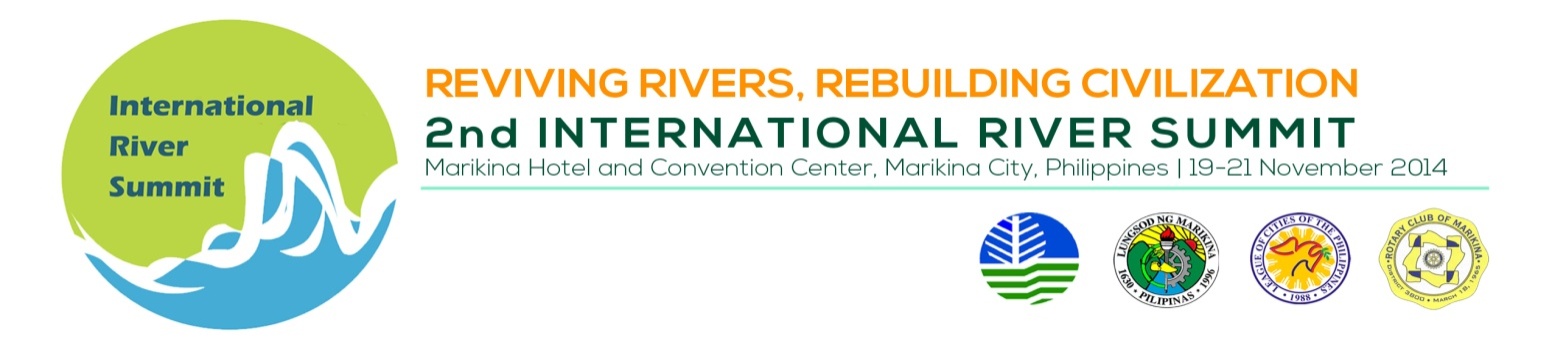 Thematic Session 6		:	Water Partnerships, Convergence and Governance Venue 				:	Plenary Hall Convention Center  Date/Time			:	November 20, 2014, 1:30 – 5:00 PM Session Chair			:	Engr. Rodora Gamboa, Chairperson, Philippine Water Partnership Session Co-Chair		: 	Mr. Oscar Parawan, Director, National Convergence Initiative TIMETOPICSPEAKERSESSION INTRODUCTIONEngr. Rodora GamboaCooperation and development in the Mekong RiverMr. Do Manh Hung, Deputy Director General, Institute for Water Development and Partnership, Vietnam Inter-Local Government Partnership:  Seven RiversHon. J.R. Nereus O. Acosta, Presidential Adviser for Environmental Protectionand General Manager, Laguna Lake Development Authority, PhilippinesCollaborative approach in sub-watershed governance: The Case of Tanay RiverHon. Rafael TanjuatcoMayor, Municipality of Tanay, Rizal, PhilippinesBREAK Inter-societal and multi-sectoral undertaking  in Cagayan de Oro river basinMost Reverend Antonio J. Ledesma, Archbishop Metropolitan Archdiocese of Cagayan De Oro/ Chairman, Cagayan De Oro River Basin Management Council (CDORBMC), PhilippinesNetworking at Work: Network of Asian River Basin Organizations (NARBO)Mr. Tadashike Kawasaki 
Network of Asian River Basin Organization (NARBO), Japan Water Agency, Japan